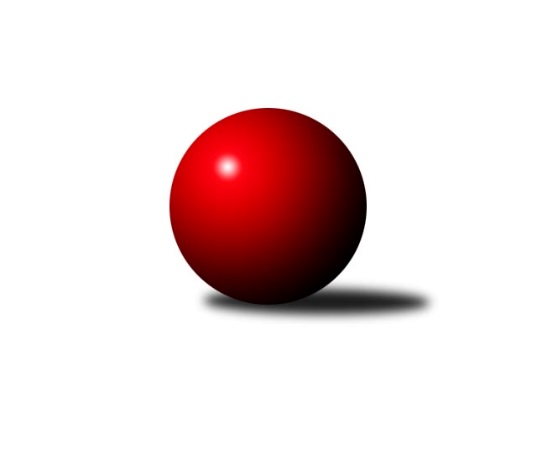 Č.15Ročník 2022/2023	10.2.2023Nejlepšího výkonu v tomto kole: 2845 dosáhlo družstvo: KK Hilton Sez. Ústí AJihočeský KP1 2022/2023Výsledky 15. kolaSouhrnný přehled výsledků:TJ Nová Ves u Č. B. A 	- TJ Centropen Dačice E	5:3	2514:2443	9.0:3.0	10.2.KK Hilton Sez. Ústí B	- TJ Sokol Nové Hrady A	6:2	2719:2612	7.5:4.5	10.2.TJ Spartak Soběslav A	- TJ Kunžak A	6:2	2338:2252	8.5:3.5	10.2.KK Lokomotiva Tábor	- KK Hilton Sez. Ústí A	1:7	2609:2845	2.0:10.0	10.2.TJ Sokol Chotoviny B	- TJ Sokol Písek A	5:3	2602:2592	6.0:6.0	10.2.TJ Loko Č. Budějovice B	- TJ Dynamo Č. Budějovice A	2:6	2494:2561	4.5:7.5	10.2.Tabulka družstev:	1.	KK Hilton Sez. Ústí A	14	12	1	1	85.5 : 26.5 	110.0 : 58.0 	 2654	25	2.	TJ Nová Ves u Č. B. A	15	8	4	3	69.0 : 51.0 	106.0 : 74.0 	 2543	20	3.	TJ Loko Č. Budějovice B	15	7	3	5	67.0 : 53.0 	91.5 : 88.5 	 2506	17	4.	TJ Sokol Nové Hrady A	14	7	1	6	61.5 : 50.5 	92.5 : 75.5 	 2624	15	5.	TJ Dynamo Č. Budějovice A	14	7	1	6	53.0 : 59.0 	79.5 : 88.5 	 2517	15	6.	TJ Centropen Dačice E	15	7	1	7	59.5 : 60.5 	89.5 : 90.5 	 2523	15	7.	TJ Sokol Písek A	15	7	1	7	54.5 : 65.5 	82.0 : 98.0 	 2485	15	8.	TJ Spartak Soběslav A	15	7	0	8	61.0 : 59.0 	85.5 : 94.5 	 2498	14	9.	TJ Kunžak A	14	6	0	8	54.5 : 57.5 	83.5 : 84.5 	 2558	12	10.	KK Hilton Sez. Ústí B	14	4	2	8	46.0 : 66.0 	72.5 : 95.5 	 2511	10	11.	KK Lokomotiva Tábor	14	4	0	10	41.0 : 71.0 	79.0 : 89.0 	 2469	8	12.	TJ Sokol Chotoviny B	15	4	0	11	43.5 : 76.5 	72.5 : 107.5 	 2464	8Podrobné výsledky kola:	 TJ Nová Ves u Č. B. A 	2514	5:3	2443	TJ Centropen Dačice E	Jan Tesař	 	 221 	 200 		421 	 1:1 	 436 	 	211 	 225		Vít Beranovský	Jiří Pokorný	 	 224 	 211 		435 	 1:1 	 439 	 	203 	 236		Miroslav Kolář	Dobroslava Procházková	 	 209 	 196 		405 	 2:0 	 389 	 	194 	 195		Zuzana Klivanová	Libor Doubek	 	 214 	 176 		390 	 1:1 	 402 	 	201 	 201		Jiří Malínek	Ilona Hanáková	 	 222 	 208 		430 	 2:0 	 404 	 	208 	 196		Miloš Křížek	Martin Vašíček	 	 209 	 224 		433 	 2:0 	 373 	 	169 	 204		Stanislav Dvořákrozhodčí: Dobroslava ProcházkováNejlepší výkon utkání: 439 - Miroslav Kolář	 KK Hilton Sez. Ústí B	2719	6:2	2612	TJ Sokol Nové Hrady A	Simona Černušková	 	 240 	 250 		490 	 2:0 	 414 	 	238 	 176		Libor Tomášek	Pavel Blažek	 	 248 	 229 		477 	 2:0 	 437 	 	216 	 221		Milena Šebestová	Jana Dvořáková	 	 221 	 190 		411 	 0:2 	 423 	 	228 	 195		Vojtěch Kříha	Michal Hajný	 	 217 	 238 		455 	 1.5:0.5 	 454 	 	216 	 238		Jiří Jelínek	Miloš Mikulaštík	 	 233 	 226 		459 	 1:1 	 453 	 	225 	 228		Michal Kanděra	Michal Klimeš	 	 206 	 221 		427 	 1:1 	 431 	 	226 	 205		Milan Bedri *1rozhodčí: Michal Klimešstřídání: *1 od 1. hodu Petr HamerníkNejlepší výkon utkání: 490 - Simona Černušková	 TJ Spartak Soběslav A	2338	6:2	2252	TJ Kunžak A	Jaroslav Chalaš	 	 178 	 201 		379 	 0:2 	 419 	 	211 	 208		Michal Horák	Alena Dudová	 	 199 	 200 		399 	 1.5:0.5 	 385 	 	199 	 186		Lukáš Brtník	Josef Schleiss	 	 203 	 188 		391 	 2:0 	 346 	 	190 	 156		Dana Kopečná	Vlastimil Šlajs	 	 200 	 173 		373 	 1:1 	 378 	 	191 	 187		Radek Hrůza	Jindřich Kopic	 	 182 	 191 		373 	 2:0 	 358 	 	175 	 183		Jiří Brát	Jan Štefan	 	 193 	 230 		423 	 2:0 	 366 	 	186 	 180		Pavel Jirkůrozhodčí: Alena DudováNejlepší výkon utkání: 423 - Jan Štefan	 KK Lokomotiva Tábor	2609	1:7	2845	KK Hilton Sez. Ústí A	Martin Jinda	 	 224 	 231 		455 	 0:2 	 526 	 	259 	 267		Petr Chval	Pavel Kořínek	 	 195 	 217 		412 	 0:2 	 463 	 	211 	 252		Dušan Lanžhotský	Marie Myslivcová	 	 200 	 206 		406 	 0:2 	 459 	 	231 	 228		Dušan Jelínek	Vladimír Kučera	 	 246 	 260 		506 	 2:0 	 462 	 	229 	 233		Michal Mikuláštík	Petra Hodoušková	 	 206 	 191 		397 	 0:2 	 453 	 	236 	 217		Jozef Jakubčík	Zdeněk Zeman	 	 225 	 208 		433 	 0:2 	 482 	 	251 	 231		Pavel Vrbíkrozhodčí: Zdeněk ZemanNejlepší výkon utkání: 526 - Petr Chval	 TJ Sokol Chotoviny B	2602	5:3	2592	TJ Sokol Písek A	Martina Křemenová	 	 229 	 202 		431 	 2:0 	 405 	 	225 	 180		Tomáš Brückler	David Bartoň	 	 232 	 220 		452 	 1:1 	 432 	 	208 	 224		Alexandra Králová	Lenka Křemenová	 	 218 	 205 		423 	 0:2 	 436 	 	227 	 209		Drahomíra Nedomová	Petr Křemen	 	 229 	 232 		461 	 2:0 	 419 	 	208 	 211		Marie Lukešová	Alena Makovcová	 	 225 	 203 		428 	 1:1 	 457 	 	219 	 238		Jitka Korecká	Lenka Křemenová	 	 205 	 202 		407 	 0:2 	 443 	 	224 	 219		Petr Kolaříkrozhodčí: Alena MakovcováNejlepší výkon utkání: 461 - Petr Křemen	 TJ Loko Č. Budějovice B	2494	2:6	2561	TJ Dynamo Č. Budějovice A	Michal Takács	 	 200 	 195 		395 	 0:2 	 427 	 	221 	 206		Vít Šebestík	Zdeňa Štruplová	 	 213 	 196 		409 	 0:2 	 420 	 	217 	 203		Miroslav Kraus	Karel Vlášek	 	 230 	 229 		459 	 2:0 	 446 	 	229 	 217		Patrik Postl	Jiří Douda	 	 225 	 200 		425 	 1:1 	 427 	 	199 	 228		Lukáš Chmel	Veronika Kulová	 	 200 	 231 		431 	 1.5:0.5 	 422 	 	191 	 231		Jakub Kožich	Bedřich Vondruš	 	 200 	 175 		375 	 0:2 	 419 	 	211 	 208		Vít Ondřichrozhodčí:  Vedoucí družstevNejlepší výkon utkání: 459 - Karel VlášekPořadí jednotlivců:	jméno hráče	družstvo	celkem	plné	dorážka	chyby	poměr kuž.	Maximum	1.	Petr Chval 	KK Hilton Sez. Ústí A	471.67	306.6	165.1	2.6	8/8	(526)	2.	Michal Kanděra 	TJ Sokol Nové Hrady A	454.77	309.6	145.2	4.8	6/6	(484)	3.	Pavel Vrbík 	KK Hilton Sez. Ústí A	451.17	305.0	146.1	3.3	8/8	(485)	4.	Jiří Jelínek 	TJ Sokol Nové Hrady A	446.93	306.1	140.8	5.7	6/6	(512)	5.	Jakub Kožich 	TJ Dynamo Č. Budějovice A	446.27	296.8	149.5	3.1	8/8	(487)	6.	Vladimír Kučera 	KK Lokomotiva Tábor	444.20	304.2	140.0	4.4	7/7	(518)	7.	Martin Vašíček 	TJ Nová Ves u Č. B. A 	443.97	292.8	151.2	3.9	7/7	(463)	8.	Jiří Konárek 	TJ Sokol Nové Hrady A	441.05	305.6	135.5	7.0	6/6	(477)	9.	Stanislava Hladká 	TJ Sokol Nové Hrady A	439.96	301.7	138.3	4.8	4/6	(467)	10.	Lukáš Brtník 	TJ Kunžak A	439.60	296.0	143.6	4.7	8/8	(477)	11.	Michal Horák 	TJ Kunžak A	438.50	296.7	141.8	5.6	8/8	(475)	12.	Miroslav Kolář 	TJ Centropen Dačice E	437.44	298.4	139.0	4.6	9/9	(499)	13.	Dušan Jelínek 	KK Hilton Sez. Ústí A	435.93	299.0	137.0	5.5	7/8	(459)	14.	Pavel Blažek 	KK Hilton Sez. Ústí B	435.44	294.2	141.3	5.8	6/7	(477)	15.	Stanislav Dvořák 	TJ Centropen Dačice E	434.98	295.5	139.5	5.8	9/9	(506)	16.	Milan Bedri 	TJ Sokol Nové Hrady A	433.95	302.4	131.5	7.1	6/6	(477)	17.	Miloš Mikulaštík 	KK Hilton Sez. Ústí B	433.33	296.9	136.4	5.2	6/7	(482)	18.	Jitka Korecká 	TJ Sokol Písek A	432.70	302.9	129.8	4.3	6/8	(472)	19.	Jan Štefan 	TJ Spartak Soběslav A	432.70	294.3	138.4	3.6	8/9	(448)	20.	Vít Šebestík 	TJ Dynamo Č. Budějovice A	432.50	295.0	137.5	6.0	8/8	(474)	21.	Vlastimil Šlajs 	TJ Spartak Soběslav A	431.62	290.9	140.7	7.1	9/9	(488)	22.	Ilona Hanáková 	TJ Nová Ves u Č. B. A 	431.13	292.4	138.7	5.7	7/7	(460)	23.	Milada Šafránková 	TJ Loko Č. Budějovice B	430.82	295.6	135.2	4.0	7/8	(477)	24.	Michal Klimeš 	KK Hilton Sez. Ústí B	430.55	297.5	133.0	6.0	6/7	(467)	25.	Jozef Jakubčík 	KK Hilton Sez. Ústí A	430.50	301.1	129.4	6.1	7/8	(453)	26.	Jiří Pokorný 	TJ Nová Ves u Č. B. A 	429.71	292.5	137.2	6.2	7/7	(479)	27.	Miloš Křížek 	TJ Centropen Dačice E	428.54	293.6	135.0	5.0	9/9	(498)	28.	Jindřich Kopic 	TJ Spartak Soběslav A	427.46	291.5	136.0	6.5	9/9	(476)	29.	Petr Kolařík 	TJ Sokol Písek A	427.04	295.7	131.3	8.8	8/8	(464)	30.	Radek Hrůza 	TJ Kunžak A	426.90	297.2	129.7	7.3	8/8	(480)	31.	Tomáš Reban 	TJ Loko Č. Budějovice B	425.23	294.0	131.3	6.2	6/8	(463)	32.	Veronika Kulová 	TJ Loko Č. Budějovice B	424.47	295.4	129.1	5.9	7/8	(454)	33.	Dušan Lanžhotský 	KK Hilton Sez. Ústí A	423.40	291.4	132.0	5.5	6/8	(479)	34.	Zdeněk Zeman 	KK Lokomotiva Tábor	422.72	287.6	135.2	4.8	6/7	(483)	35.	Pavel Jirků 	TJ Kunžak A	422.44	293.3	129.2	8.4	8/8	(477)	36.	Michal Hajný 	KK Hilton Sez. Ústí B	422.22	291.1	131.1	7.0	7/7	(471)	37.	Alena Dudová 	TJ Spartak Soběslav A	421.67	294.5	127.1	6.6	9/9	(460)	38.	David Bartoň 	TJ Sokol Chotoviny B	421.43	293.1	128.4	6.2	8/8	(466)	39.	Lenka Křemenová 	TJ Sokol Chotoviny B	419.69	288.8	130.9	5.6	8/8	(474)	40.	Zdeňa Štruplová 	TJ Loko Č. Budějovice B	419.43	290.6	128.9	7.0	7/8	(478)	41.	Jiří Mára 	KK Hilton Sez. Ústí B	419.39	285.0	134.4	7.6	6/7	(482)	42.	Pavel Jesenič 	TJ Nová Ves u Č. B. A 	418.67	281.6	137.1	5.0	7/7	(450)	43.	Lenka Křemenová 	TJ Sokol Chotoviny B	418.56	291.9	126.7	7.8	8/8	(468)	44.	Jiří Malínek 	TJ Centropen Dačice E	418.53	292.2	126.3	8.3	8/9	(479)	45.	Libor Doubek 	TJ Nová Ves u Č. B. A 	418.50	289.5	129.0	6.8	7/7	(479)	46.	Vojtěch Kříha 	TJ Sokol Nové Hrady A	417.14	294.2	122.9	6.1	5/6	(457)	47.	Petra Hodoušková 	KK Lokomotiva Tábor	416.58	293.3	123.3	9.5	6/7	(443)	48.	Jiří Douda 	TJ Loko Č. Budějovice B	416.21	291.4	124.9	7.1	7/8	(479)	49.	Martin Jinda 	KK Lokomotiva Tábor	414.69	283.8	130.9	6.5	6/7	(471)	50.	Alexandra Králová 	TJ Sokol Písek A	413.83	286.0	127.8	7.3	7/8	(462)	51.	Jiří Brát 	TJ Kunžak A	413.56	283.5	130.0	8.0	8/8	(507)	52.	Miroslava Vondrušová 	TJ Loko Č. Budějovice B	412.67	288.6	124.1	9.0	6/8	(443)	53.	Lukáš Chmel 	TJ Dynamo Č. Budějovice A	409.88	292.3	117.5	7.9	8/8	(433)	54.	Drahomíra Nedomová 	TJ Sokol Písek A	409.47	292.7	116.8	8.7	8/8	(436)	55.	Vít Beranovský 	TJ Centropen Dačice E	409.36	287.9	121.4	9.5	7/9	(456)	56.	Dana Kopečná 	TJ Kunžak A	409.24	291.3	117.9	8.0	7/8	(460)	57.	Zuzana Klivanová 	TJ Centropen Dačice E	407.29	279.5	127.8	7.2	7/9	(452)	58.	Petr Křemen 	TJ Sokol Chotoviny B	404.41	286.0	118.4	10.2	8/8	(461)	59.	Michal Takács 	TJ Loko Č. Budějovice B	403.69	282.8	120.9	9.0	6/8	(444)	60.	Jana Dvořáková 	KK Hilton Sez. Ústí B	402.89	281.5	121.4	7.6	5/7	(435)	61.	Vít Ondřich 	TJ Dynamo Č. Budějovice A	402.58	284.9	117.7	8.9	6/8	(441)	62.	Tomáš Brückler 	TJ Sokol Písek A	402.25	279.7	122.5	9.0	8/8	(425)	63.	Pavel Kořínek 	KK Lokomotiva Tábor	400.76	278.5	122.3	8.0	6/7	(466)	64.	Luboš Přibyl 	TJ Spartak Soběslav A	400.34	284.5	115.8	10.4	7/9	(423)	65.	Jaroslav Chalaš 	TJ Spartak Soběslav A	398.25	286.4	111.9	8.6	8/9	(425)	66.	Marie Myslivcová 	KK Lokomotiva Tábor	397.27	277.9	119.4	7.2	5/7	(475)	67.	Miroslav Kraus 	TJ Dynamo Č. Budějovice A	394.33	285.3	109.1	10.6	8/8	(451)	68.	Alena Makovcová 	TJ Sokol Chotoviny B	392.84	281.5	111.4	9.0	8/8	(464)	69.	Dobroslava Procházková 	TJ Nová Ves u Č. B. A 	390.05	277.7	112.4	9.9	5/7	(412)		Radek Hrůza 	TJ Kunžak A	489.00	300.0	189.0	1.0	1/8	(489)		Jakub Vaniš 	KK Hilton Sez. Ústí A	447.00	301.4	145.6	4.2	5/8	(517)		Karel Hanzal 	TJ Kunžak A	443.00	291.0	152.0	10.0	1/8	(443)		Michal Mikuláštík 	KK Hilton Sez. Ústí A	440.80	301.7	139.1	5.3	5/8	(462)		Jiří Květoň 	TJ Dynamo Č. Budějovice A	439.00	306.8	132.3	6.3	2/8	(451)		Tereza Kříhová 	TJ Sokol Nové Hrady A	437.50	304.5	133.0	5.5	1/6	(439)		Saša Sklenář 	TJ Nová Ves u Č. B. A 	436.00	269.0	167.0	3.0	1/7	(436)		Marie Lukešová 	TJ Sokol Písek A	433.50	297.6	135.9	7.6	5/8	(494)		Jan Uhlíř 	KK Hilton Sez. Ústí B	433.00	308.0	125.0	9.0	1/7	(433)		Tomáš Balko 	TJ Sokol Nové Hrady A	431.67	297.7	134.0	8.3	3/6	(446)		Iveta Kabelková 	TJ Centropen Dačice E	431.60	295.6	136.0	6.2	1/9	(441)		Petr Hamerník 	TJ Sokol Nové Hrady A	431.00	305.0	126.0	9.0	1/6	(431)		Jan Švarc 	KK Hilton Sez. Ústí A	429.88	302.8	127.1	5.4	4/8	(494)		Karel Vlášek 	TJ Loko Č. Budějovice B	429.25	307.3	122.0	9.8	2/8	(459)		Michal Nový 	TJ Sokol Chotoviny B	428.50	299.5	129.0	12.5	1/8	(435)		Milena Šebestová 	TJ Sokol Nové Hrady A	428.25	298.3	130.0	4.0	2/6	(457)		Daniel Kovář 	TJ Centropen Dačice E	428.00	286.5	141.5	6.0	2/9	(432)		Miloš Filip 	TJ Sokol Chotoviny B	424.75	301.3	123.5	5.0	2/8	(449)		Jan Tesař 	TJ Nová Ves u Č. B. A 	422.42	296.4	126.0	9.2	3/7	(442)		Simona Černušková 	KK Hilton Sez. Ústí B	422.33	285.0	137.3	6.3	2/7	(490)		Patrik Postl 	TJ Dynamo Č. Budějovice A	420.27	285.6	134.7	4.4	5/8	(449)		Kristýna Nováková 	TJ Dynamo Č. Budějovice A	416.60	293.2	123.4	8.2	5/8	(459)		Gabriela Kozáková 	TJ Sokol Chotoviny B	413.50	293.9	119.6	9.5	4/8	(480)		Libor Tomášek 	TJ Sokol Nové Hrady A	413.00	299.5	113.5	12.0	2/6	(414)		Jana Křivanová 	TJ Spartak Soběslav A	408.00	286.5	121.5	12.5	2/9	(452)		Vladislav Papáček 	TJ Sokol Písek A	407.50	281.0	126.5	9.5	2/8	(421)		Martina Křemenová 	TJ Sokol Chotoviny B	405.60	286.8	118.8	8.4	4/8	(439)		David Štiller 	KK Hilton Sez. Ústí B	403.81	277.6	126.3	8.7	4/7	(440)		Jolana Jelínková 	KK Lokomotiva Tábor	401.50	284.2	117.3	8.7	4/7	(491)		Milena Kümmelová 	TJ Dynamo Č. Budějovice A	400.00	275.0	125.0	6.0	1/8	(400)		Vladimír Vlček 	TJ Nová Ves u Č. B. A 	398.00	278.0	120.0	7.0	1/7	(398)		Antonín Brtník 	TJ Centropen Dačice E	397.67	283.5	114.2	7.8	3/9	(435)		Petr Klimek 	KK Lokomotiva Tábor	395.75	271.5	124.3	10.0	4/7	(442)		Josef Schleiss 	TJ Spartak Soběslav A	391.00	283.0	108.0	13.0	1/9	(391)		Kateřina Maršálková 	TJ Sokol Písek A	386.83	270.8	116.0	9.3	3/8	(411)		Petr Zítek 	TJ Sokol Písek A	383.75	269.0	114.8	11.5	4/8	(437)		Bedřich Vondruš 	TJ Loko Č. Budějovice B	381.33	274.3	107.0	9.0	3/8	(420)		Vojtěch Křivan 	TJ Spartak Soběslav A	360.00	239.0	121.0	8.0	1/9	(360)		Vladimír Křivan 	TJ Spartak Soběslav A	334.00	246.0	88.0	17.0	1/9	(334)Sportovně technické informace:Starty náhradníků:registrační číslo	jméno a příjmení 	datum startu 	družstvo	číslo startu19091	Libor Tomášek	10.02.2023	TJ Sokol Nové Hrady A	1x1531	Milena Šebestová	10.02.2023	TJ Sokol Nové Hrady A	2x22473	Josef Schleiss	10.02.2023	TJ Spartak Soběslav A	1x10070	Marie Lukešová	10.02.2023	TJ Sokol Písek A	3x5878	Karel Vlášek	10.02.2023	TJ Loko Č. Budějovice B	2x23657	Petr Hamerník	10.02.2023	TJ Sokol Nové Hrady A	1x
Hráči dopsaní na soupisku:registrační číslo	jméno a příjmení 	datum startu 	družstvo	Program dalšího kola:16. kolo17.2.2023	pá	17:00	TJ Centropen Dačice E - TJ Sokol Nové Hrady A	17.2.2023	pá	17:30	TJ Sokol Písek A - TJ Spartak Soběslav A	17.2.2023	pá	17:30	KK Lokomotiva Tábor - TJ Nová Ves u Č. B. A 	17.2.2023	pá	17:30	KK Hilton Sez. Ústí B - TJ Loko Č. Budějovice B	17.2.2023	pá	17:30	TJ Kunžak A - KK Hilton Sez. Ústí A	17.2.2023	pá	18:00	TJ Dynamo Č. Budějovice A - TJ Sokol Chotoviny B	Nejlepší šestka kola - absolutněNejlepší šestka kola - absolutněNejlepší šestka kola - absolutněNejlepší šestka kola - absolutněNejlepší šestka kola - dle průměru kuželenNejlepší šestka kola - dle průměru kuželenNejlepší šestka kola - dle průměru kuželenNejlepší šestka kola - dle průměru kuželenNejlepší šestka kola - dle průměru kuželenPočetJménoNázev týmuVýkonPočetJménoNázev týmuPrůměr (%)Výkon9xPetr ChvalSK Sez. Ústí A5268xPetr ChvalSK Sez. Ústí A118.245267xVladimír KučeraKK Lokomotiva Táb5067xVladimír KučeraKK Lokomotiva Táb113.755062xSimona ČernuškováSez. Ústí B4902xSimona ČernuškováSez. Ústí B109.64905xPavel VrbíkSK Sez. Ústí A4825xJan ŠtefanSoběslav 108.934232xPavel BlažekSez. Ústí B4771xKarel VlášekLok. Č.B. B108.444593xDušan LanžhotskýSK Sez. Ústí A4633xPavel VrbíkSK Sez. Ústí A108.35482